Personal statementA conscientious and professional finance executive with experience in Accounting and Audit roles currently, seeking a new position in Finance /Accounts. A highly organised and efficient individual, with thorough and precise approach to projects has yielded excellent results. Key Skills Proficiency in Microsoft Office : MS Access, Excel, Word and PowerPointExcellent communication skills: both written and verbal Competitive spirit and ready to take on responsibilities.Perform high volume of numerical detail work with speed and accuracy.Communicate issues and suggest improvements independently and proactively.Be well organized and able to set priorities.Strong teaming skills.Ability to anticipate, identify and solve critical problems.Employment HistoryAudit Associate, KPMG GDC, Bangalore (July 2015 – March 2017)Key tasks and responsibilities: Worked in e-Apps, taxes, Financial statements WRF creation, intangibles and EGPA teams.Perform audit services for public and private clients in the field of oil & gas, technology, financial services, industrial management and FMCG industries.Provided audit services across several audit areas including cash, accounts receivable, accounts payable, revenues, and several others.Conduct Verification of Quarterly and Yearly Financial statements. Updating notes to the Financial Statements and Management Discussion and Analysis section of the Quarterly and Yearly Annual Reports.Analyze the Internal Consistency of the Annual and Quarterly financial reports filed by the companies with the Security Exchange Commission.Efficiently handle processes: E-Audit Application, Version Control, Financial Statement schedule, Identification of mathematical accuracy in financial Statements, Tick and Tie, Verification of internal consistency between Financial Statements, performing variance analysis and reconciling accounts and performing of test work for accounts receivable.Achievements @ KPMGAwarded POD of the Quarter Award.Rewarded for having the highest utilization for the Quarter January – March.EducationJustice K S Hegde Institute of Management, NITTE (August 2013 – June 2015)Masters in Business Administration in FinanceSt. Aloysius College Autonomous (June 2008 – May 2013)Bachelors in Commerce from Mangalore University with 85.84%PUC from Department of pre university Education with 86.33%Projects & TrainingAttended a training session conducted by KPMG US on the topic National Audit Foundation, which covered the essentials of auditing in corporate sectors through KPMG Audit Methodology (KAM).Research project on “Perception of Rural Women Towards Advertisement”Management in Action (MIA) report on “MADA Bottling Company”A study on “Foreign Institutional Investment on Indian Stock Market”Hobbies & InterestsSports , readingReferences       Available upon request.Personal DetailsDOB: 30th June 1993Nationality: IndianResidence: Mangalore, IndiaVisa Status: Visit Visa valid until June 2017PRIYA PRIYA.361546@2freemail.com 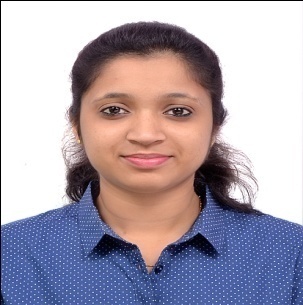 